Kurzfilm mit der Rede von Dr. Erich Poyntner (2min)https://www.youtube.com/watch?v=eaLnDt2GJZ0План написания заметки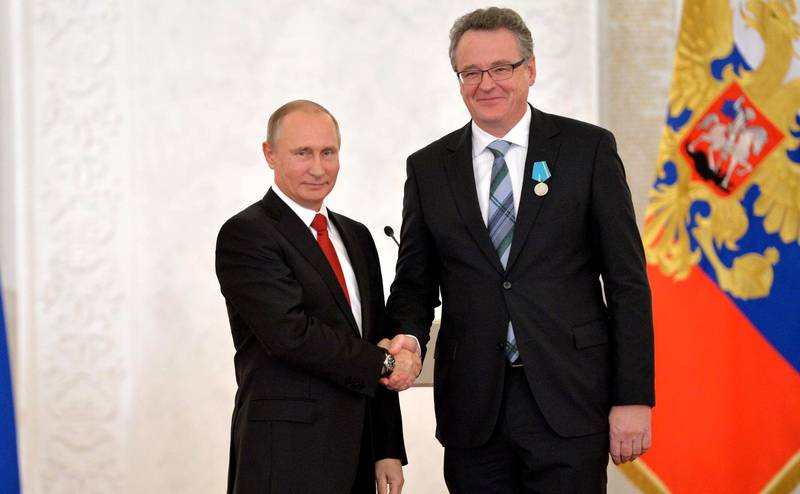 Напишите заметку в школьное издание о награждении австрийского преподавателяВ своей заметкеопишите обстановку в Кремлевском дворце
расскажите за какие заслуги он был награждён
выскажите свое мнение о значении награждения для отношений между Австрийской Республикой и Российской Федерацией.
Придумайте заголовок к заметке. Напишите около 150 слов. Verfasser der AufgabeP. Sebastian HackerErstelldatum17.11.2016TestmethodeSchreibenNiveaub1TestformatArtikelThemenbereichFesteOriginaltitelGeänderter TitelDateiname29_SeHa_nagrazdenie_schr_Artikel_v1.docxQuelle: (Text) privQuelle: (Foto)KremlWortzahl/Länge(min)Versionan Schülern getestetSchule/Jahrgang/DatumErgebnis der Testungzu leicht/passend/zu schwierigvon Muttersprachler korrigiertIrina BartashovaVokabelvorbereitung: russischlehrer.at -> Material allgemein/ Präsentationen für den Unterricht/ награждение австрийца - Fest im KremlНаграждение австрийского учителяНаграждение австрийского учителяНачало текста:введение о значении награжденийОкончание текста:заключение о радости для всех учителей и учащихсяАбзацы:5Стиль речи:неформальный, личный откликЦель написания:информировать читателей о награждении австрийского учителяописав обстановку в Кремлевском дворцерассказав за какие заслуги он был награждёнвысказав свое мнение о значении награждения для отношений между Австрийской Республикой и Российской ФедерациейЗапас слов:cредний, по теме «праздники»Кому Вы пишете?молодым читателям школьной газеты